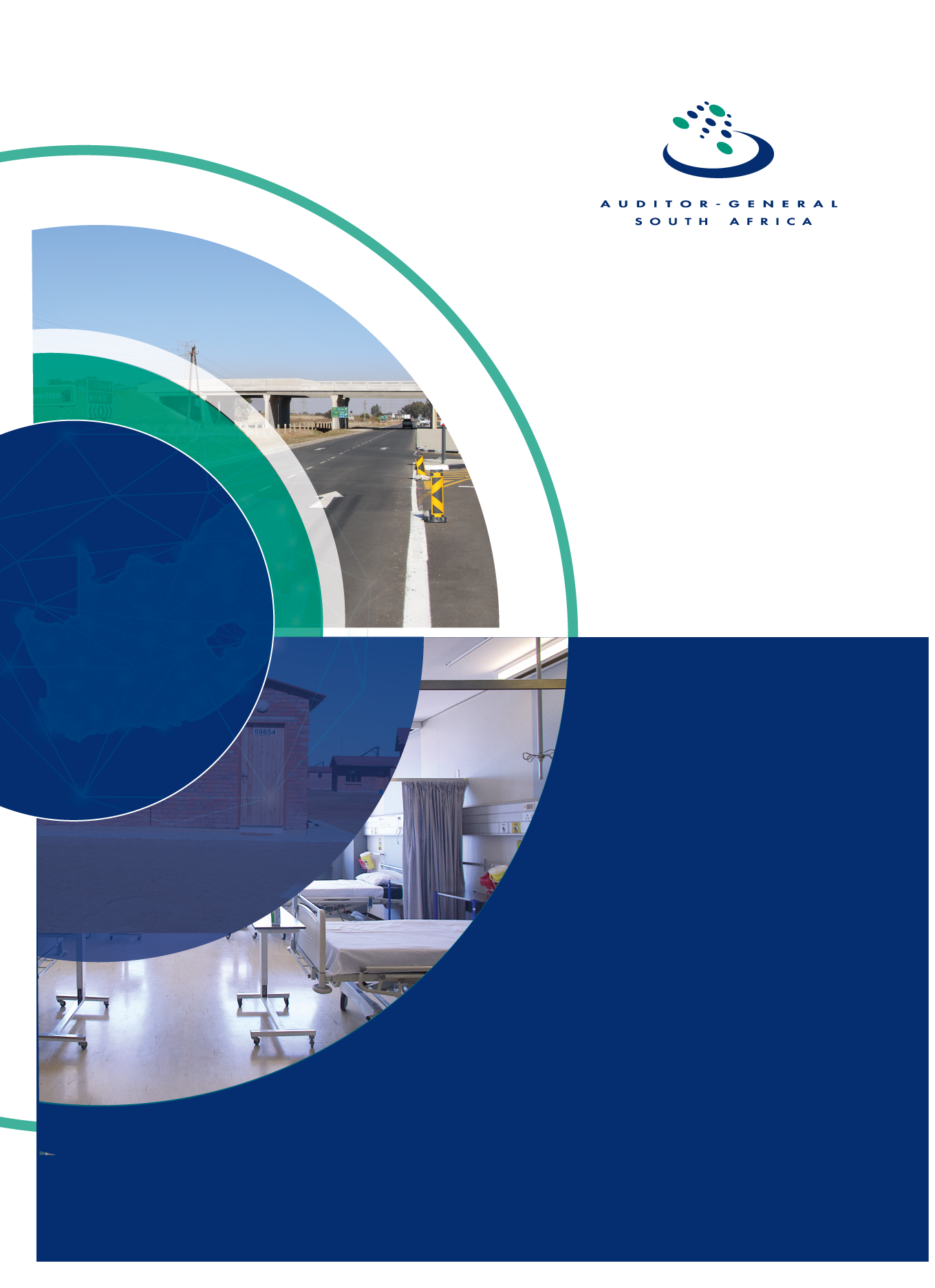 IntroductionReputation promise of the Auditor-General of South AfricaThe Auditor-General has a constitutional mandate and, as the Supreme Audit Institution (SAI) of South Africa, it exists to strengthen our country’s democracy by enabling oversight, accountability and governance in the public sector through auditing, thereby building public confidence.Purpose of the pro-active reviewUnderstand preparation and revision process of updated five-year plans and final draft annual performance plansDetermine whether the prior year's material misstatements were considered in new draft plan​Assess the measurability, relevance and quality of the indicators and targets planned (per scoped-in subject matter)​Assess the completeness of relevant indicators relating to core functions prioritized for the scoped-in subject matter.​Enable insights to accounting officer, executive authority and oversight through discussions of the pro-active findings raised in the interim management reportObjectives of the pro-active annual performance plan reviewThe review is aimed at providing an early warning regarding the usefulness of the set indictors and targets. The review focuses on whether targets and indicators are SMART (specific, measurable, achievable, relevant and time bound), as per the Framework for Managing Programme Performance Information (FMPPI) and the Revised Framework for Strategic Plans and Annual Performance Plans (R-FSAPP) requirements.The review does not include performing detailed procedures where underlying systems and supporting documentation are inspected to give assurance on the reported achievements; this is performed during the audit process. Observations: Measurability and consistency of targets and indicatorsThe findings on the table below were identified during the review of the targets and indicators on the 2023-24 draft APPs of the Department of Basic Education (DBE). These were communicated to the management.Note: Proactive review findings will not have an impact on the audit conclusion of the scoped in subject matter for the year under review (2022/23Indicators and targets from the MTSF not included in the department’s APPWe further observed that some of the output indicators and targets from MTSF were not included in the APP of the department as required by R-FSAPP paragraph 2.2. If department exclude indicators from their annual performance plans, they risk not being able to achieve the MTSF indicators targets as well as the priority goals. This means the administration may not be able to deliver on its promised services and improve the quality teaching and learning in South Africa. A target that is not measured or accounted for, is unlikely to be delivered.Recommendations to the committeeThe committee monitor the inclusion of the MTSF indicators in the APP of the department andThe committee implement the accelerated interventions for realisation of MTSF aspirations. The committee monitor the progress made on implementation of the APP and assess the impact of the non-achievement has on service delivery.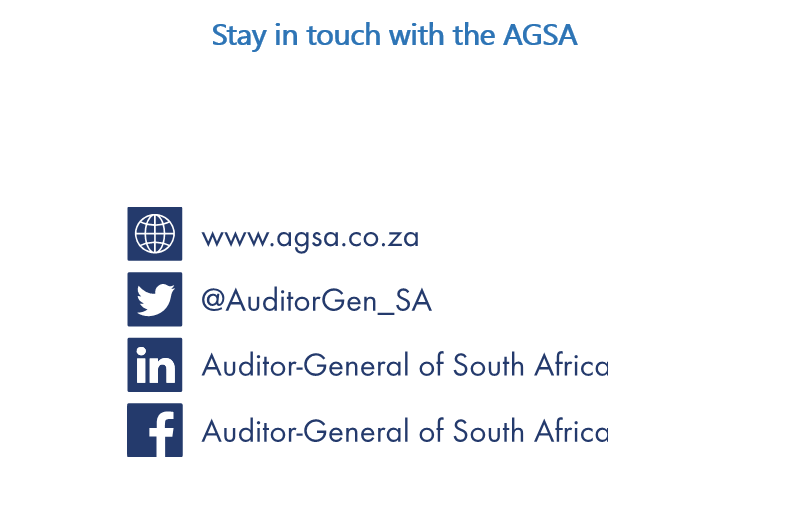 PROGRAMME 3: : Teachers, Education Human Resources and Institutional DevelopmentPROGRAMME 3: : Teachers, Education Human Resources and Institutional DevelopmentPROGRAMME 3: : Teachers, Education Human Resources and Institutional DevelopmentPROGRAMME 3: : Teachers, Education Human Resources and Institutional DevelopmentProgramme Purpose: Promote quality teaching and institutional performance through the effective supply, development and utilisation of human resources.Programme Purpose: Promote quality teaching and institutional performance through the effective supply, development and utilisation of human resources.Programme Purpose: Promote quality teaching and institutional performance through the effective supply, development and utilisation of human resources.Programme Purpose: Promote quality teaching and institutional performance through the effective supply, development and utilisation of human resources.OutcomeOutputsOutput IndicatorsObservations on usefulness of indicatorsResolvedOutcome 2:Improved information and other systems which enable transformation and an efficient and accountable sector.SchoolGoverningBodiesMonitored3.1.1 Percentage of School Governing Bodies (SGBs) that meet the minimum criteria in terms of effectivenessThe output indicator was not specific as the indicator description grid did not indicate the period in which the survey will be conducted.YesOutcome 2:Improved information and other systems which enable transformation and an efficient and accountable sector.Funza Lushakabursariesawarded3.1.3 Number of Funza Lushaka bursaries awarded to students enrolled for Initial TeacherEducation per year.The output indicator was not specific in terms of the period (academic or financial year) and the means of verification to be covered the target. YesOutcome 2:Improved information and other systems which enable transformation and an efficient and accountable sector.Funza Lushakagraduatesplaced3.1.4 Number of quarterly monitoring reports tracking the percentage of Funza Lushaka graduates placed within six (6) months upon confirmation that the bursar has completedStudies.The set target did not specify the level of official to approve the achieved deliverable.The source of data referred to in the TID was incorrect.YesOutcome 2:Improved information and other systems which enable transformation and an efficient and accountable sector.Qualifiedteachers aged30 and belowAppointed3.1.5 An Annual National Report is produced on the number of qualified teachers aged 30and below entering the public service as teachersThe set target did not specify the level of official to approve the achieved deliverables YesPROGRAMME 4: Planning, Information and AssessmentProgramme Purpose: To promote quality and effective service delivery in the basic education system through planning, implementation and assessment.PROGRAMME 4: Planning, Information and AssessmentProgramme Purpose: To promote quality and effective service delivery in the basic education system through planning, implementation and assessment.PROGRAMME 4: Planning, Information and AssessmentProgramme Purpose: To promote quality and effective service delivery in the basic education system through planning, implementation and assessment.PROGRAMME 4: Planning, Information and AssessmentProgramme Purpose: To promote quality and effective service delivery in the basic education system through planning, implementation and assessment.OutcomeOutputsOutput IndicatorsObservations on usefulness of indicatorsOutcome 1:Improved system of policies, including the curriculum and assessment, governing the Basic Education Sector to advance a quality and inclusive, safe and healthy basic education system.New schoolscompleted4.1.1 Number of new schools built and completed through ASIDI.The definition was not well defined.YesOutcome 2:Improved information and other systems which enable transformation and an efficient and accountable sector.Test itemsdeveloped4.2.1 Number of General Education and Training (GET) test items developed inLanguage and Mathematics for Grades 3, 6 and 9.The indicator was not defined thus it was not clear what test items referred.YesLearningOutcomesassessed4.2.6 An Annual National Report is produced on learning outcomes linked to a systemic study featuring in the National Assessment Framework4.2.6 An Annual National Report is produced on learning outcomes linked to the National Assessment Framework.The term systematic study was not defined therefore, it resulted in the output indicator not being well-defined as it was not clear what the annual report would include.YesUnderperformingSchoolsSupported4.3.4 Number of underperforming secondary schools monitored at least twice a year by sector officials.The output indicator was not specific on the type of support that would be provided to underperforming schools.YesTeacherdevelopmentconducted4.3.5. Number of districts in which teacher development has been conducted as perDistrict Improvement PlansThe output indicator was not verifiable as it was possible to validate or verify the processes and systems that produce the indicator.YesOutcome 2:Improved information and other systems which enable transformation and an efficient and accountable sector.Determination ofschool readinessreported4.2.7 An Annual National Report is produced on the Early Learning National Assessment todetermine school readiness.The output indicator was not verifiable, as the method of calculation and means of verification were not consistent with the indicator title.YesOutcome 2:Improved information and other systems which enable transformation and an efficient and accountable sector.School andlearnerperformance onNSC produced4.2.2 Number of NSC reports produced.The set target did not specify the level of official to approve the achieved deliverables YesOutcome 2:Improved information and other systems which enable transformation and an efficient and accountable sector.4.2.5 An Annual National Report is produced on the number of provinces monitored for implementation of the Learner Unit Record Information andTracking System (LURITS) and EMIS prioritiesThe set target did not specify the level of official to approve the achieved deliverables YesOutcome 5:Enhanced strategic interventions to assist and develop provincial education systems.District Directorscapacitated4.3.3 Percentage of District Directors that have undergone competency assessment prior to their appointment.The output indicator was not well-defined as the definition and method of calculation were not clear.YesPROGRAMME 5: Educational Enrichment ServicesProgramme Purpose: To monitor and support provinces to implement Care and Support programmes for learning and teaching.PROGRAMME 5: Educational Enrichment ServicesProgramme Purpose: To monitor and support provinces to implement Care and Support programmes for learning and teaching.PROGRAMME 5: Educational Enrichment ServicesProgramme Purpose: To monitor and support provinces to implement Care and Support programmes for learning and teaching.PROGRAMME 5: Educational Enrichment ServicesProgramme Purpose: To monitor and support provinces to implement Care and Support programmes for learning and teaching.OutcomeOutputsOutput IndicatorsObservations on usefulness of indicatorsOutcome 1:Improved system of policies, including the curriculum and assessment, governing the Basic Education Sector to advance a quality and inclusive, safe and healthy basic education systemLeaner health andwellness improved5.1.2 Number of PEDs with approved annual business plans for the HIV/AIDS Life Skills Education Programme.The output indicator was not well-defined as the definition was not clear.YesOutcome 1:Improved system of policies, including the curriculum and assessment, governing the Basic Education Sector to advance a quality and inclusive, safe and healthy basic education systemSafe, active and socialfriendly schools5.1.3 Number of districts monitored and supported in the implementation of the National School Safety Framework (NSSF), Social Cohesion, Sport and Enrichment ProgrammesThe output indicator was not well-defined as the definition was not clear and did not address the indicator. YesOutcome 1:Improved system of policies, including the curriculum and assessment, governing the Basic Education Sector to advance a quality and inclusive, safe and healthy basic education systemInformed stakeholders andpartners5.1.4 Number of learners, educators, parents, SGBs and other educations stakeholders reached through social cohesion programmesThe method of calculation was not verifiable as it limited the method of calculation to learners and not addressed other stakeholders.YesOutcome 1:Improved system of policies, including the curriculum and assessment, governing the Basic Education Sector to advance a quality and inclusive, safe and healthy basic education systemTrained professionals onSASCE5.1.6 Number of professionals trained in SASCE programmesThe definition was not well defined as it was incomplete.YesOutcome 1:Improved system of policies, including the curriculum and assessment, governing the Basic Education Sector to advance a quality and inclusive, safe and healthy basic education systemGender-based violenceprogrammes implemented5.1.5 Number of districts monitored on the implementation of the programme to end school-related gender-based violenceThe indicator was not well defined as it was not clear as to how the programme will be implemented. The method of calculation did not specify how the monitoring would take place.The means of verification and method of calculation did not fully address the indicator.YesINDICATORS AS PER THE MTSF NOT INCLUDED IN THE APPINDICATORS AS PER THE MTSF NOT INCLUDED IN THE APPINDICATORS AS PER THE MTSF NOT INCLUDED IN THE APPOutcomes – MTSFOutput indicators - MTSFOutput target - MTSFMTSF PRIORITY 3: EDUCATION, SKILLS AND HEALTHNumber of unemployed youths trained in an accredited course in general maintenance of school buildingsAt least 710 youth trained within the 71 education districtsMTSF PRIORITY 3: EDUCATION, SKILLS AND HEALTHDigitised text bookDigitalise all state-owned textbooksMTSF PRIORITY 3: EDUCATION, SKILLS AND HEALTHEducation facility management system is developed at Provincial levelSystem will be operational by 2022 in all provincesMTSF PRIORITY 4: CONSOLIDATING THE SOCIAL WAGE THROUGH RELIABLE AND QUALITY BASIC SERVICESPercentage of indigent women and girls in quintile 1, 2 and 3; farm schools and special schools; TVET colleges and public universities receiving free sanitary towels100% by 2024MTSF PRIORITY 6: SOCIAL COHESION AND SAFER COMMUNITIESDistribute an annual circular statement to all 9 provinces to inculcate the culture of recital of the Preamble of the Constitution at all school assemblies and gatherings.1 circular issued annuallyMTSF PRIORITY 6: SOCIAL COHESION AND SAFER COMMUNITIESNumber of Programmes that promote history, culture and national heritage2 Programme annuallyMTSF PRIORITY 6: SOCIAL COHESION AND SAFER COMMUNITIESRevise History Curriculum and Assessment Policy Statement for Grades 4-9History Curriculum and Assessment Policy Statement revised for Grades 4 -9 by 2023MTSF PRIORITY 6: SOCIAL COHESION AND SAFER COMMUNITIESRevise History Curriculum and Assessment Policy Statement for Grades 10-12History Curriculum and Assessment Policy Statement revised for Grades 10-12 by 2023